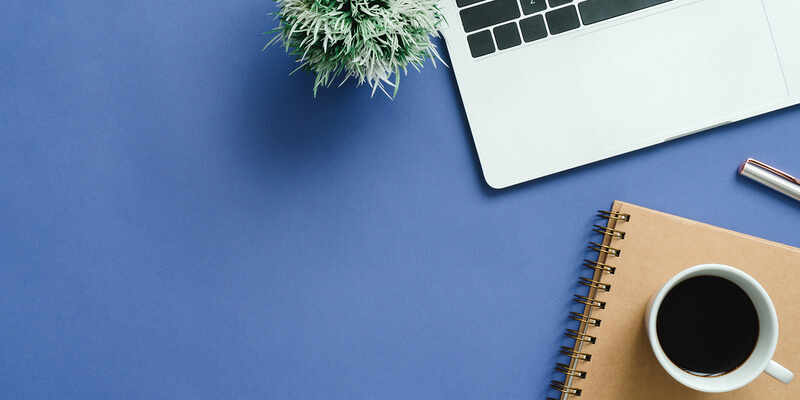 INTRODUCTIONEn quelques mots, identifiez un problème et résolvez-le en proposant une solution. Vous pouvez vous appuyer sur des dilemmes courants, de nouvelles tendances, de nouvelles techniques, des comparaisons entre secteurs d’activité, de nouvelles mises sur le marché, etc. Comment proposez-vous de résoudre ce problème et quelles sont vos recommandations ? La solution repose sur un examen approfondi du problème et des solutions possibles. Ayez toujours votre public à l’esprit lorsque vous rédigez votre livre blanc. Qui est votre public et qu’essayez-vous de lui transmettre ? Votre livre blanc s’adresse-t-il à des experts du secteur ou s’agit-il d’un argumentaire d’investissement destiné aux milieux d'affaires ? Cela devrait vous aider à trouver le ton juste.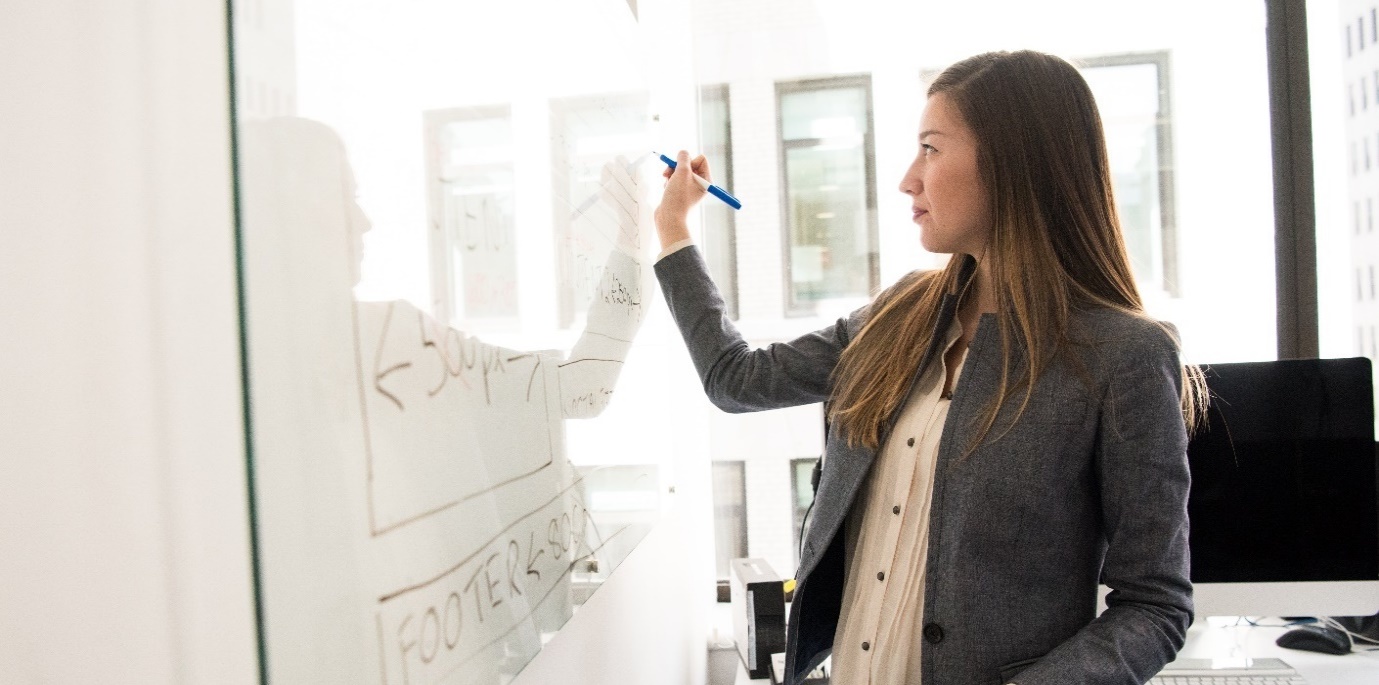 PRODUIT/SERVICE/MÉTHODOLOGIEDécrivez les méthodes et les données démographiques que vous avez utilisées pour obtenir vos données. Pourquoi avez-vous choisi les tactiques de recherche que vous avez mises en œuvre ? Comment cette stratégie informera-t-elle sur le sujet que vous couvrez ?PRINCIPAUX RÉSULTATSPrincipaux résultats n°1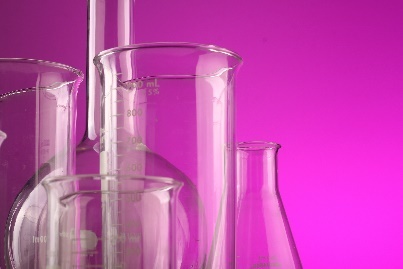 Recherche et argumentation[Pour remplacer une photo du modèle par la vôtre, supprimez-la, puis dans l’onglet Insertion, cliquez sur Image.]Principaux résultats n°2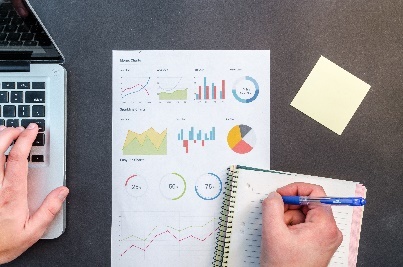 Recherche et argumentationPrincipaux résultats n°3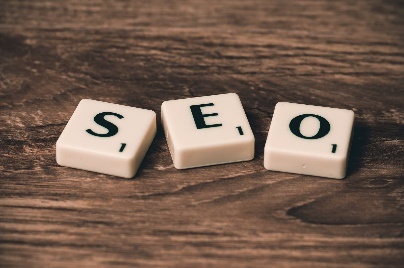 Recherche et argumentation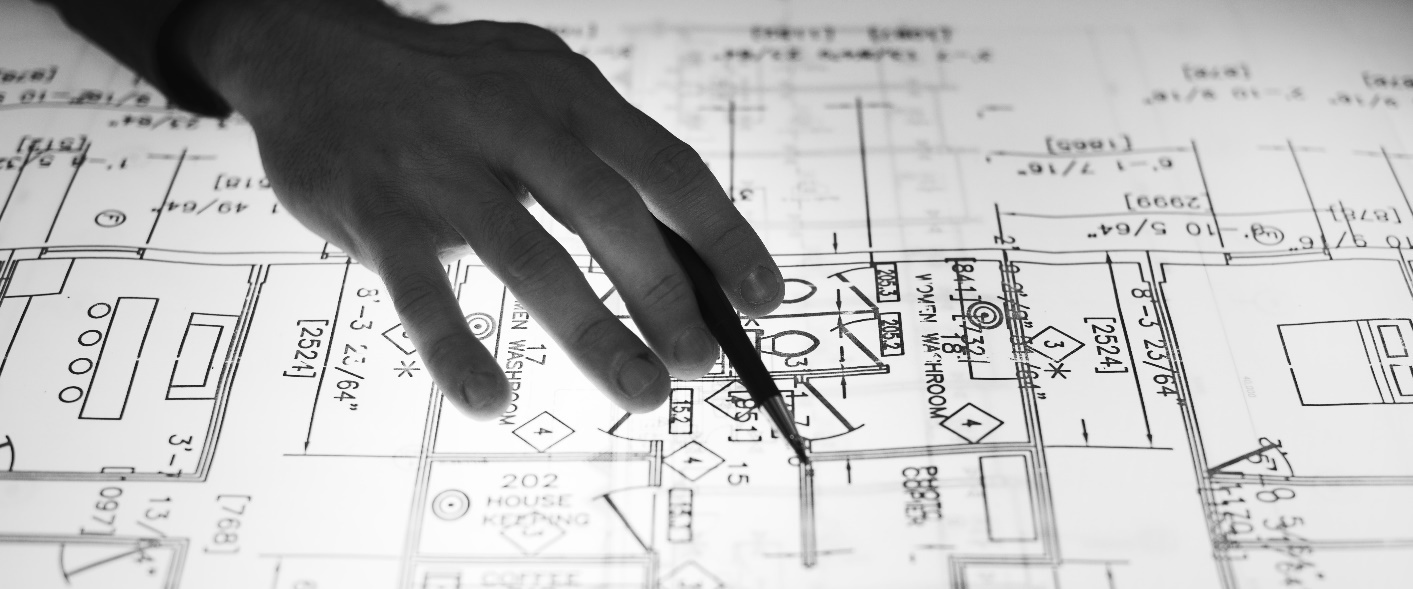 Données visuellesInsérez des tableaux de données/graphiques/infographies, etc.CONCLUSION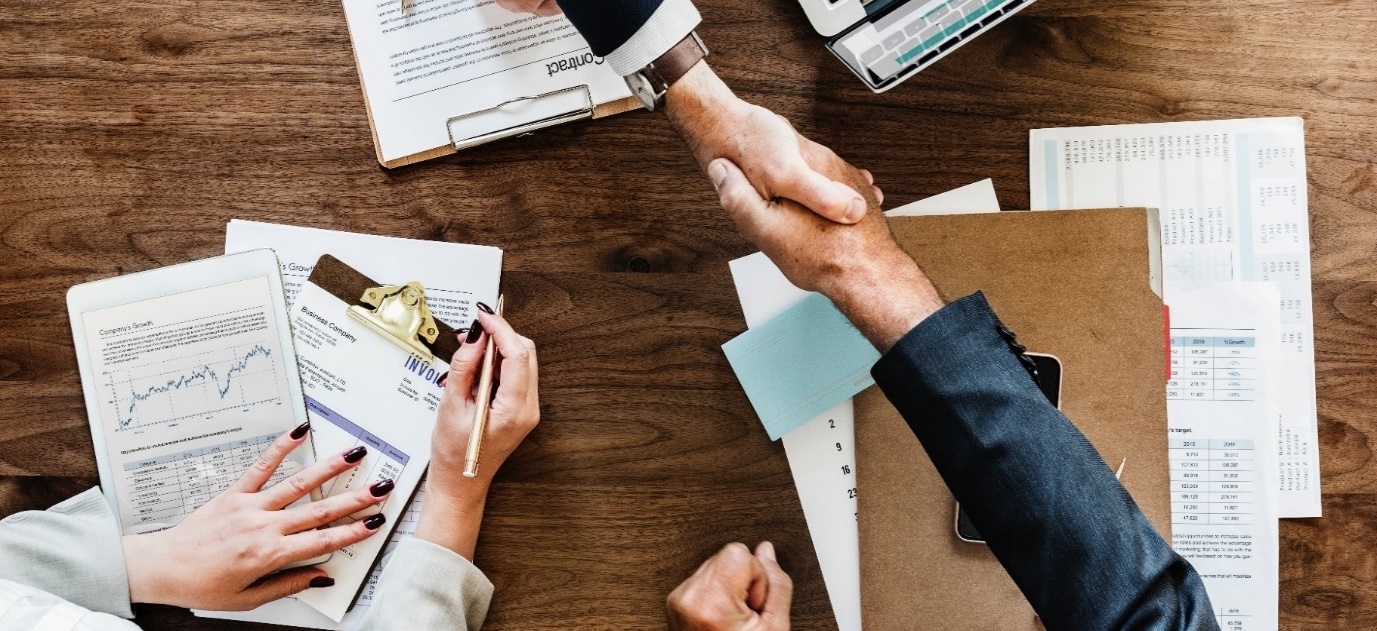 Il est temps de conclure. Quelle est votre conclusion ? Comment synthétiser l’ensemble des informations pour en communiquer l’essentiel à un PDG débordé ? Quels sont les principaux points à retenir ? Comment votre produit/service/méthodologie répond-il/elle spécifiquement aux questions soulevées par votre étude ? PRINCIPAUX POINTS À RETENIRPoint à retenir n°1Point à retenir n°2Point à retenir n°3